         Our vision: at Falla Hill we will work together to be the best that we can be.  We will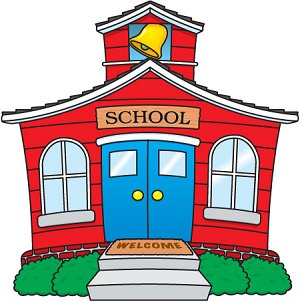 challenge ourselves, be brave and make learning happen.  Falla Hill Primary School     February 2019 NewsletterLibrary Launch    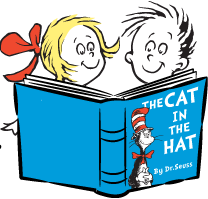 Our library launch date is Tuesday 26th March; please put this date in your diary, more information will follow shortly.  On the day all classes including our nursery will visit the library where a visiting author, Christina Banach, will work with the pupils. Our upper school reading ambassadors will have a key role to play to ensure everything runs smoothly. Uniform    Uniform is an important part of our ethos at Falla Hill as it helps to create a sense of belonging, identity and community.  Please get in touch with the school office if you wish to purchase ties, polo shirts or sweatshirts.Jeans and jogging bottoms are not part of our uniform.   School trousers and skirts can be purchased in leading supermarkets.Can all pupils please refrain from wearing or bringing football items into school as this can lead to arguments amongst peers and items being spoiled.I would really appreciate your support with this throughout the school session.  Free school meal entitlement/uniform allowancePlease use the following link to check if you are entitled to free school meals or uniform allowance.https://www.westlothian.gov.uk/article/3787/Free-School-Meal.      P5 visit to BannockburnLast week our P5’s visited Bannockburn.  They had a fantastic day; here are some of their thoughts:Aaron:  “My best bit was when we went into the battle room and planned our strategies to go into battle.  I was the King of Scotland and we won the battle!”Amy:  “My favourite part was when we went outside to a circular patch and we saw Stirling Castle on one side and on the other side there was a safe place for camping.”Lucy:  “When we first got there we went into a room and learned about the weapons that they used to use.  I found it very interesting.”Macy:  “My favourite part was the 3D room where arrows were flying through the air towards us!”Football coach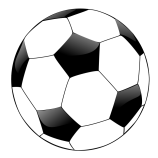 Unfortunately Ms McCabe is no longer able to coach our P6 and P7 football team.  If you, or someone you know, can help with this can you please get in touch with the school on 01501 770210.  Historically the pupils trained on a Monday after school but the day can be changed if we are able to secure a coach.Health and safetyTo ensure the safety for all our pupils can parents please make sure that they only access the school building from the main office where we have our controlled entry system?  In addition parents should not open doors to other adults or parents.  Respecting these key safety rules will help ensure the safety of all pupils.Road Safety 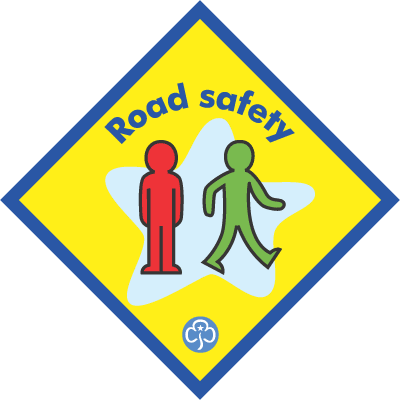 Some parents are continuing to enter the school and nursery via the school carpark, this is extremely dangerous and you are putting yourself and your child at risk.  I am concerned with the winter mornings and evenings being darker there is going to be an accident.  For the safety of your children I would be very grateful if you could respect this rule thus ensuring the safety of all our pupils.Head LiceAn information leaflet for parents and carers is on Ipay Impact and the school blog. If you would like a paper copy please contact the school office. Please be vigilant in checking your child’s hair. Thank you for supporting us with this.Gala day meetingThe new date for our gala day meeting is Thursday 21st February at 3.30pm .  Last year the sun shone and we had a fantastic turn out. Please come along and help us decide on our theme for this year.   Big bedtime readWell done to everyone who turned out for the nursery community launch of the big bedtime read.  The event was very successful and Ms Barker will be adding photos on to our twitter feed shortly.Severe weatherIn the event of severe weather please check the council website for up to date information on roads and schools.  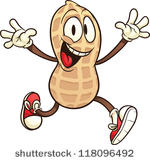 Nut allergySome of our pupils and staff have an allergy to nuts.  Please can children bring an alternative snack to nuts for break time?Lunch bagsCan you please remind your child to take their lunch bag/box home every Friday?  Many lunch bags are being left over the weekend and food is going mouldy and starting to smell.  Lunch bags/boxes should have your child’s name inside to ensure it goes back to the correct person.  Any unclaimed lunch bags or boxes may have to be thrown out if they are left for long periods of time.Falla Hill Families RoomLast April we had the launch of our Falla Hill Families room and since then many families have enjoyed this safe space.  There are facilities for making tea and coffee, comfy child friendly seats, a television with built in DVD alongside other child friendly resources.Recently however the numbers using the room has dwindled and so I thought this would be a good time to remind you that this space is there to be used for all our Falla Hill Families come rain or shine.  If you have a suggestion on how we could improve this room please do not hesitate to get in touch either on the comments sheet below or by phone or email.Anne PettitHead TeacherDates for your diary  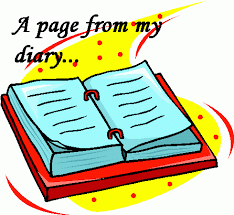 Comment slip (this can be anonymous if you prefer)Pupil’s name:   ____________________________     		Class:  ___________Please feel free to comment on any item in the newsletter or anything else regarding the school.  We always value your feedback on how we can improve.wlfallahill-ps@westlothian.org.uk  Judo taster sessions Monday 11th FebruaryFebruary holidayMonday 18th FebruaryIn-service day-staff onlyTuesday 19th FebruaryAll resumeWednesday 20th FebruaryP3 at multi-sports festivalThursday 21st FebruaryJudo taster sessionsThursday 21st FebruaryGala Day MeetingThursday 21st February at 3.30pmTempest class photosWednesday 27th February – all dayP6 & P7 author visitThursday 28th February P3 visit to Edinburgh CastleThursday 28th FebruaryParent council meetingThursday 28th February at 6pmRotary quizThursday 28th FebruaryAchievement AssemblyFriday 1st March at 9.15amP7 transition week at Whitburn Academy11th-15th MarchP5 handball festivalWednesday 20th MarchGala day meetingWednesday 20th MarchP4-P5 author visitThursday 21st MarchLibrary launchTuesday 26th MarchParent council meetingTuesday 26th March at 6pmHealth weekMonday 1st April-Friday 5th AprilParents’ consultationsWednesday 3rd April time Parents’ consultationsThursday 4th April  time End of term and Easter service in the churchFriday 5th April.  Church service: 9.30amAll resumeTuesday 23rd April Parent council meetingWednesday 1st May at 6pmP7 camp at KingswoodMonday 13th May – Friday 17th MayAchievement AssemblyFriday 24th May at 9.15amP5 camp at LowportMonday 3rd June-Wednesday 5th JuneParent council meetingThursday 6th June at 6pmP7 leavers’ assemblyFriday 21st June 9amP7 leavers partyThursday 27th June time and venue tbc.End of termFriday 28th June Parent council meetingTuesday 3rd September at 6pm